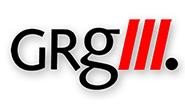 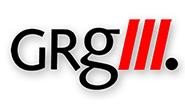  ………………………………………… 	………………………………………… 	Datum 	Unterschrift Vorname:  Nachname:  Klasse:  Schuljahr:  Thema: Genauere Beschreibung des Themas und Formulierung der Forschungsfragen sowie des Ziels der Arbeit: Literatur (in der ich bereits etwas gelesen habe)Folgende Lehrer/innen wünsche ich mir als Betreuer/in: 1._________________________________________ 2._________________________________________ Zustimmung der Lehrer/innen durch Unterschrift: _________________________________________ _________________________________________ 